THAMES CHAPTER HERITAGE CLUB NEWS  FALL 2017Hello,Autumn is almost upon us.  We soon can put away the lawnmower and get out the leafblower , snow tires and snowblower. Trade the golf clubs for scrapers and shovels.   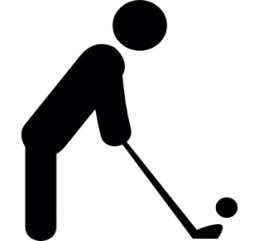 GolfThanks to all who came out for the Annual Golf Tournament held at Crumlin Creek Golf Course. Special thanks to Bob Doyle who helped organize this activity. Congratulations to the following...Top female score ....... Betty GaleTop male score .......... Don MannsClosest to the pin ....... Gayle StoddardLongest drive .............Pat MacDonaldYour BenefitsConcerns are being raised about Bill C-27which aims to amend Pension Benefits.  During Question Period in the House Of Commons on May 11th , 2017 at 2:35 PM  , the Parliamentary Secretary to the Minister Of Finance rose and stated “Bill C-27 aims to broaden the scope of retirement saving opportunities available to Canadians. Under our legislation , individuals have a choice.  Those who do not consent  , maintain their benefits in their current form”.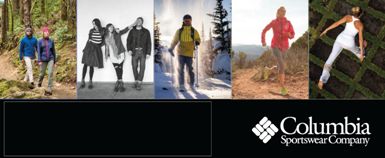 New Member Benefit PartnerYour Heritage Club has finalized an agreement with Columbia Sportswear located in London that will permit card carrying Thames Heritage Club Members to shop at the Columbia Sportswear employee store and enjoy a discount of between 40% - 60% off  brands such as Columbia , Sorel , Mountain Hard Wear and Prana.  This is an invitation-only event which occurs  four times per year. The first event invitation is attached to this newsletter.  To benefit from this event the member must bring their Thames Chapter Heritage Club I.D. Card ,  a photo I.D. along with your invitation and present it at the employee store from Sept 15 – Oct 8 , 2017 and shop.  Full details on attached Columbia Invite.Contact NumbersCPC Pension       1-877-480-9220Great West Life  1-866-249-5723Superannuation  1-800-561-7930C.P.P. / O.A.S.    1-800-277-9914AccessHR           1-877-807-9090Annual Reunion Banquet  The 2017 edition of the Annual Reunion Banquet will be held on October 28 , 2017 at the Hellenic Community Centre133 Southdale Rd West in London.  Social Hour starts at 5:30 PM.  Full details can be found on the accompanyingbanquet response form.                                     Welcome to:Jim Yu                          LondonChristina Amey            LondonVolunteers Needed Boys and Girls Clubpeople needed one afternoon per  month to serve meals to kidsSalvation Army Kettles(Nov 25th – Masonville Mall)Santa Letter CampaignThree to four Mondays in November through early December(Nov20 , 27 , Dec 04 , 11)Chapter ExecutivePresident: Henry Masek519-204-8873  thamesheritageclub@gmail.com  Vice-President: Judith Bourdage519-672-9835Vice-President: Jane D’Earmo519-453-7102Past-Presidents: Doug Anderson                           Jim SandallTreasurer: Stew Metcalf519-660-4193Secretary: Dianna Snell519-601-0085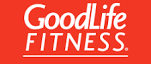 Heritage Club members receive up to 50% offOnline registration will open Sept 15th , 2017To learn more about this offer visithttps://corporate.goodlifefitness.com(you will require your Heritage Club Number to access information regarding this program)Thames Heritage Club Card Renewal TimeIt soon will be time to renew the Thames Heritage Club Activity Card through payment of the $10.00 annual dues.Make cheque payable to Thames Heritage Club and send it to …Thames Heritage Club955 Highbury AveLondon , On    N5Y 1A3Some of the member benefits are …discounted fees at GoodLife Fitness40% to 60% discount at Columbia            Sportswear Employee Store EventsGateway Casinos $10 free slot play eventsvery attractive travel insurance rates with Medoc (Johnson Insurance)discount on the cost of the Annual Banquet of Thames Chapter Heritage Club     